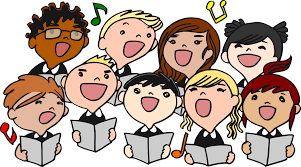 Week of April 24 – 28, 2017Letter Names/Sounds:  You will find a small piece of paper in your child’s communication bag with only the letters they are still learning.  Please practice these at home nightly.  If there is many, focus on only a few at a time.Review Sight Words Nightly:  I  is  a  to  of  he  in  and  it  the  was  that  his  an  and  can  on  no  off  up  at  mom   yes  dad  we  me  be  had  like  then  or  for  love  you  from  with.  Have your child read though these words and then play one of the many sight word games sent home this year. New words:  liked, likes, than.  New word part:  -ing – The King of ing!Monday – Read two books.  Predict what the story will be about before reading.  Do a short picture walk and have your child tell what is happening on each page – mentioning any words that may be unfamiliar or new.  Have your child point under words as they read – applying reading strategies as needed (guiding your child to solve a word without directly telling the word right away).  After reading, have your child tell what the story was about…take thinking a step further by asking their favourite part, what they would do and/or does it remind them of anything from their lives?Tuesday – Read home reading books for second night.  Complete the ending sound page.  Pack library book. Practice singing Music Festival song.Wednesday – Read two new books.  Follow procedure from Monday.  Practice singing Music Festival song.Thursday – Music Festival until about recess time.  Complete math sheet by printing in the missing number.  Ask your child to point and count these numbers forwards and backwards.  Have them count on to 10 from a given number.  Then, backwards from a given number to 0.  At random, choose a number and have your child tell the number that comes before.  Next, do the same, but this time focusing on the number that comes after a given random number.  Have your child show 9 of something on a two part mat using objects – by folding a sheet of paper in half.  Have your child record the number combinations, on another piece of paper, that add up to 9 i.e., 0-9, 1-8, 2-7, 3-6, 4-5.  Friday – No School.  Professional Development for teachers.